       Правила приема на  обучение  по образовательным программам дошкольного образованияв МАДОУ Кваркенский детский сад № 1 «Колосок»Общие положения1.1. Правила приема на обучение по образовательным программам дошкольного образования (далее - Правила) определяют требования к процедуре и условиям зачисления граждан Российской Федерации в муниципальное автономное  дошкольное образовательное учреждение Кваркенский детский сад №1«Колосок», осуществляющее образовательную деятельность по образовательным программам дошкольного образования (далее  - МАДОУ) в соответствии с Федеральным законом Российской Федерации от 29.12.2012г. № 273-ФЗ «Об образовании в Российской Федерации»; Приказом Министерства просвещения РФ от 15 мая 2020г. № 236 «Об утверждении Порядка приема на обучение по образовательным программам дошкольного образования», Приказом Министерства просвещения РФ от 08.09.2020г №471 «О внесении изменений в Порядок приема на обучение по образовательным программам дошкольного образования», утвержденный приказом Министерства просвещения Российской Федерации от15.05.2020г.№236 Порядком и условиями осуществления перевода обучающихся из одной организации, осуществляющей образовательную деятельность по образовательным программам дошкольного образования, в другие организации,  образовательную деятельность по образовательным программам соответствующих уровня и направленности, утвержденным приказом Минобрнауки России от28.12.2015 №1527,Приказом Минпросвещения России от25.06.2020 №320 «О внесении изменений в Порядок и условия осуществления перевода обучающихся из одной организации, осуществляющей образовательную деятельность по образовательным программам дошкольного образования, в другие организации,  образовательную деятельность по образовательным программам соответствующих уровня и направленности, утвержденные приказом Министерства образования и науки РФ от28.12.2019№15271.2. Настоящие Правила регулируют прием воспитанников на обучение по образовательным программам дошкольного образования в муниципальное автономное дошкольное образовательное учреждение Кваркенский детский сад №1«Колосок», осуществляющее образовательную деятельность по образовательным программам дошкольного образования (далее - МАДОУ) в части, не урегулированной законодательством об образовании самостоятельно.1.3. Прием иностранных граждан и лиц без гражданства, в том числе соотечественников за рубежом, в МАДОУ за счет бюджетных ассигнований федерального бюджета, бюджетов субъектов Российской Федерации и местных бюджетов осуществляется в соответствии с международными договорами Российской Федерации, Федеральным законом от 29 декабря 2012 г. № 273-ФЗ «Об образовании в Российской Федерации» (Собрание законодательства Российской Федерации, 2012, № 53, ст. 7598; 2020, № 9, ст. 1137) и Приказом Министерства просвещения РФ от 15 мая 2020 г. № 236 «Об утверждении Порядка приема на обучение по образовательным программам дошкольного образования» и настоящими правилами.1.4. МАДОУ Кваркенский детский сад №1«Колосок»,  обеспечивает прием в образовательную организацию всех граждан, имеющих право на получение дошкольного образования, а также прием в образовательную организацию граждан, имеющих право на получение дошкольного образования и проживающих на территории, за которой закреплена указанная образовательная организация (далее - закрепленная территория). Проживающие в одной семье и имеющие общее место жительства дети имеют право преимущественного приема в МАДОУ, в котором обучаются их братья и (или) сестры.1.5. В приеме в  МАДОУ может быть отказано только по причине отсутствия в ней свободных мест, за исключением случаев, предусмотренных статьей 88 Федерального закона от 29 декабря 2012 г. № 273-ФЗ «Об образовании в Российской Федерации» (Собрание законодательства Российской Федерации, 2012, № 53, ст. 7598; 2019, № 30, ст. 4134). В случае отсутствия мест в МАДОУ родители (законные представители) ребенка для решения вопроса о его устройстве в другую образовательную организацию обращаются непосредственно в РОО Кваркенского района .1.6 Выбор языка образования, изучаемых родного языка из числа народов РФ, в том числе русского языка как родного языка осуществляется по заявлениям родителей (законных представителей) детей при приеме (переводе) на обучение.Прием (зачисление) детей в МАДОУ2.1. Прием в МАДОУ  осуществляется в течение всего календарного года при наличии свободных мест.2.2. Прием в ДОУ осуществляется по направлению  районного отдела образования  муниципального  образования Кваркенский район.Документы о приеме подаются в МАДОУ, в которое получено направление в рамках реализации государственной и муниципальной услуги, предоставляемой МО Кваркенский район, по приему заявлений, постановке на учет и зачислению детей в образовательные организации, реализующие образовательную программу дошкольного образования (детские сады).2.3. Прием в МАДОУ осуществляется по личному заявлению родителя (законного представителя) ребенка. Заявление о приеме представляется в образовательную организацию на бумажном носителе и (или) в электронной форме через единый портал государственных и муниципальных услуг (функций) и (или) региональные порталы государственных и муниципальных услуг (функций).заявлении для приема родителями (законными представителями) ребенка указываются следующие сведения:а) фамилия, имя, отчество (последнее - при наличии) ребенка; б) дата рождения ребенка; в) реквизиты свидетельства о рождении ребенка;г) адрес места жительства (места пребывания, места фактического проживания) ребенка; д) фамилия, имя, отчество (последнее - при наличии) родителей (законных представителей) ребенка;е) реквизиты документа, удостоверяющего личность родителя (законного представителя) ребенка; ж) реквизиты документа, подтверждающего установление опеки (при наличии);з) адрес электронной почты, номер телефона (при наличии) родителей (законных представителей) ребенка; и) о выборе языка образования, родного языка из числа языков народов РоссийскойФедерации, в том числе русского языка как родного языка;к) о потребности в обучении ребенка по адаптированной образовательной программе дошкольного образования и (или) в создании специальных условий для организации обучения и воспитания ребенка-инвалида в соответствии с индивидуальной программой реабилитации инвалида (при наличии); л) о направленности дошкольной группы; м) о необходимом режиме пребывания ребенка; н) о желаемой дате приема на обучение.Форма заявления размещена в приложении №1, на информационном стенде 2.4. Для приема в МАДОУ родители (законные представители) ребенка предъявляют следующие документы:документ, удостоверяющий личность родителя (законного представителя) ребенка, либо документ, удостоверяющий личность иностранного гражданина или лица без гражданства в Российской Федерации в соответствии со статьей 10 Федерального закона от 25 июля 2002 г. № 115-ФЗ «О правовом положении иностранных граждан в Российской Федерации» (Собрание законодательства Российской Федерации, 2002, № 30, ст. 3032);-свидетельство  о  рождении  ребенка  или  для  иностранных  граждан  и  лиц  безгражданства- документ(-ы), удостоверяющий(е) личность ребенка и подтверждающий(е) законность представления прав ребенка;-документ, подтверждающий установление опеки (при необходимости);-свидетельство о регистрации ребенка по месту жительства или по месту пребывания на закрепленной территории или документ, содержащий сведения о месте пребывания, месте фактического проживания ребенка;-документ психолого-медико-педагогической комиссии (при необходимости);-документ, подтверждающий потребность в обучении в группе оздоровительной направленности (при необходимости).Родители (законные представители) ребенка, являющиеся иностранными гражданами или лицами без гражданства, дополнительно предъявляют документ,подтверждающий право заявителя на пребывание в Российской Федерации. Иностранные граждане и лица без гражданства все документы представляют на русском языке или вместе с заверенным переводом на русский язык.2.4.1.Прием на обучение  в порядке перевода из другой организации по инициативе родителей (законных представителей) осуществляется по личному заявлению родителей (законных представителей) ребенка о зачислении в МАДОУ в порядке перевода из другой организации, при предъявлении оригинала документа, удостоверяющего личность родителя (законного представителя). - Для зачисления в порядке перевода из другой организации родители (законные представители) ребенка дополнительно предъявляют личное дело воспитанника. Лицо, ответственное за прием документов, при приеме заявления о зачислении в МАДОУ в порядке перевода из другой организации по инициативе родителей проверяет личное дело на наличие в нем документов, требуемых при зачислении на обучение  по образовательным программам дошкольного образования.  - В случае отсутствия какого-либо документа должностное лицо,
ответственное за прием документов, составляет акт, содержащий информацию о регистрационном номере заявления о зачислении и перечне недостающих документов. Акт составляется в двух экземплярах и заверяется подписями родителей (законных представителей) несовершеннолетнего и лица, ответственного за прием документов, печатью детского сада. Один экземпляр акта подшивается в представленное личное дело, второй передается заявителю. Заявитель обязан донести недостающие документы в течение 7 календарных дней с даты составления акта.- Отсутствие в личном деле документов, требуемых для зачисления в детский сад, не является основанием для отказа в зачислении в порядке перевода.- Лицо, ответственное за прием документов, при приеме любых заявлений обязано
ознакомиться с документом, удостоверяющим личность заявителя, для установления его
личности, а также факта родственных отношений и полномочий законного представителя.- Для приема родители (законные представители) ребенка дополнительно предъявляют в образовательную организацию медицинское заключение.Копии предъявляемых при приеме документов хранятся в образовательной организации.2.5. Дети с ограниченными возможностями здоровья принимаются на  обучение по адаптированной образовательной программе дошкольного образования только с согласия родителей (законных представителей) ребенка и на основании рекомендаций психолого-медико-педагогической комиссии. Форма согласия представлена в приложении №3.2.6. Требование представления иных документов для приема детей в МАДОУ в части, не урегулированной законодательством об образовании, не допускается.2.7.   При приеме заявления о приеме в детский сад (заявления о приеме в порядке перевода из другой организации) должностное лицо, ответственное за прием документов, знакомит родителей (законных представителей) с уставом детского сада, лицензией на право осуществления образовательной деятельности, образовательными программами, реализуемыми детским садом, учебно-программной документацией, локальными нормативными актами и иными документами, регламентирующими организацию и осуществление образовательной деятельности, права и обязанности обучающихся.( приложение 5)Копии указанных документов, информация о сроках приема документов, указанных в пункте 2.3. и 2.4 настоящих Правил, размещаются на информационном стенде образовательной организации и на официальном сайте образовательной организации в информационно-телекоммуникационной сети «Интернет».На информационном стенде  МАДОУ и на официальном сайте образовательной организации размещается распорядительный акт органа местного самоуправления о закреплении образовательных организаций за конкретными территориями (далее - распорядительный акт о закрепленной территории).Факт ознакомления родителей (законных представителей) ребенка, в том числе через официальный сайт образовательной организации, с указанными документами фиксируется в заявлении о приеме в образовательную организацию и заверяется личной подписью родителей (законных представителей) ребенка.2.8. Заявление о приеме в ДОО и копии документов регистрируются руководителем образовательной организации или уполномоченным им должностным лицом, ответственным за прием документов, в журнале приема заявлений о приеме в образовательную организацию. После регистрации родителю (законному представителю) ребенка выдается документ, заверенный подписью должностного лица образовательной организации, ответственного за прием документов, содержащий индивидуальный номер заявления и перечень представленных при приеме документов. Форма расписки о приеме документов представлена в приложении №2.2.9. Ребенок, родители (законные представители) которого не представили необходимые для приема документы в соответствии с пунктом 2.3 и 2.4 настоящих Правил, остается на учете и направляется в государственную или муниципальную образовательную организацию после подтверждения родителем (законным представителем) нуждаемости в предоставлении места.2.10. После приема документов, указанных в пункте 2.3, 2.4 настоящих Правил, МАДОУ заключает договор об образовании по образовательным программам дошкольного образования (далее - договор) с родителями (законными представителями) ребенка. 2.11. Руководитель образовательной организации издает распорядительный акт о зачислении ребенка в образовательную организацию (далее - распорядительный акт) в течение трех рабочих дней после заключения договора. Распорядительный акт втрехдневный срок после издания размещается на информационном стенде образовательной организации. На официальном сайте МАДОУ в сети Интернет размещаются реквизиты распорядительного акта, наименование возрастной группы, число детей, зачисленных в указанную возрастную группу. После издания распорядительного акта ребенок снимается с учета детей, нуждающихся в предоставлении места в государственной или муниципальной образовательной организации.2.12. На каждого ребенка, зачисленного в МАДОУ, оформляется личное дело, в котором хранятся все предоставленные родителями (законными представителями) ребенка документы.(приложение 4)Приложение №1Заведующемузаявление.Прошу принять моего ребенка__________________________________________________________(фамилия, имя, отчество (при наличии) ребенка)___________________________________________________________________________________муниципальное автономное дошкольное образовательное учреждение Кваркенский детский сад № 1 «Колосок»дата рождения ребенка______________________________________________________________реквизиты свидетельства о рождении ребенка___________________________________________________________________________________________________________________________________(серия, номер, кем выдан, дата выдачи)адрес места жительства (места пребывания, места фактического проживания) ребенка___________________________________________________________________________________________________________________________________________________________________________________Фамилия, имя, отчество (при наличии) родителей (законных представителей)Мать___________________________________________________________________________________адрес электронной почты_________________________________________________________________номер телефона_________________________________________________________________________Отец___________________________________________________________________________________адрес электронной почты_________________________________________________________________номер телефона _________________________________________________________________________реквизиты документа, подтверждающего установление опеки (при наличии)_______________________________________________________________________________________________________на обучение  по образовательной программе дошкольного образования МАДОУ Кваркенский детский сад №1 «Колосок», осуществляемое на ___________________языке, родном языке________________, в группу _____________________________ направленности для детей в возрасте                                                        (  общеразвивающей, комбинированной)от ___ до ___ лет, группа № ____, с режимом пребывания _______________ дня1,Желаемая дата приема на обучение - с  «____»________ 20___г.Прошу создать для ребенка специальные условия для организации обучения и воспитания ребенка-инвалида в соответствии с индивидуальной программой реабилитации инвалида _________________(требуется, не требуется)уставом МАДОУ Кваркенский детский сад №1 «Колосок» лицензией на осуществление образовательной деятельности, образовательной программой дошкольной образовательной организации и другими документами, регламентирующими организацию и осуществление образовательной деятельности, правами и обязанностями воспитанников, размещенными на информационном стенде и официальном сайте МАДОУ Кваркенский детский сад №1 «Колосок»  ознакомлен (а).На обработку моих персональных данных и персональных данных  моего ребенка в порядке, установленном законодательством Российской Федерации согласен (а):                                                          _____________________________________________________________(Подпись родителя,законного представителя)	(Расшифровка подписи)Дата «______» __________20_____г.кратковременного пребывания (до 5 часов в день), сокращенного дня (8-10-часового пребывания), полного дня (10,5-12-часового пребывания).заявлениеПрошу принять моего ребенка_______________________________________________________(фамилия, имя, отчество (при наличии) ребенка)_________________________________________________________________________________муниципальное автономное дошкольное образовательное учреждение  Кваркенский детский сад №1 «Колосок»дата рождения ребенка__________________________________________________________реквизиты свидетельства о рождении ребенка___________________________________________________________________________________________________________________________(серия, номер, кем выдан, дата выдачи)адрес места жительства (места пребывания, места фактического проживания) ребенка_______________________________________________________________________________________________________________________________________________________________________________Фамилия, имя, отчество (при наличии) родителей (законных представителей)Мать______________________________________________________________________________адрес электронной почты_____________________________________________________________номер телефона _____________________________________________________________________Отец______________________________________________________________________________адрес электронной почты_____________________________________________________________номер телефона _____________________________________________________________________реквизиты документа, подтверждающего установление опеки (при наличии)__________________________________________________________________________________________________на обучение по адаптированной образовательной программе дошкольного образования МАДОУ Кваркенский детский сад № 1 «Колосок », осуществляемое на _______языке, родном языке ________________, в группу ____________________ направленности(направленность группы)для детей в возрасте от ___ до ___ лет, группа №____, с режимом пребывания ___________ дня2.Желаемая дата приема на обучение - с	«____»________ 20___г.Создать для ребенка специальные условия для организации обучения и воспитания ребенка-инвалида в соответствии с индивидуальной программой реабилитации инвалида _________________________(требуется, не требуется)уставом МАДОУ Кваркенский детский сад №1 «Колосок», лицензией на осуществление образовательной деятельности, образовательной программой дошкольной образовательной организации и другими документами, регламентирующими организацию и осуществление образовательной деятельности, правами и обязанностями воспитанников, размещенными на информационном стенде и официальном сайте МАДОУ Кваркенский детский сад №1 «Колосок, ознакомлен (а).На обработку моих персональных данных и персональных данных  моего ребенка в порядке, установленном законодательством Российской Федерации согласен (а):______________________(Подпись родителя ,законного представителя)(Расшифровка подписи)«______» __________20_____г.кратковременного пребывания (до 5 часов в день), сокращенного дня (8-10-часового пребывания), полного дня (10,5-12-часового пребывания).Приложение №2Заявление родителей (законных представителей) о зачислении ребенка в детский сад;Медицинское заключение;Документ, удостоверяющий личность, одного из родителей (законных представителей);Документ удостоверяющий личность иностранного гражданина или лица без гражданства в РФ;Свидетельство о рождении ребёнка или документ подтверждающий родство заявителя (или законность представления прав ребенка) (копия);Свидетельство о регистрации ребенка по месту жительства или по месту пребывания или документ, содержащий сведения о регистрации ребенка по месту жительства или по месту пребывания на территории, за которой закреплена дошкольная образовательная организация (копия);Документ, подтверждающий родство заявителя (или законность представления прав ребенка), и документ, подтверждающий право заявителя на пребывание в Российской Федерации (для иностранного гражданина или лица без гражданства в РФ.);Согласие родителей (законных представителей) на обучение ребенка с ограниченными возможностями здоровья по адаптированной образовательной программе дошкольного образования (при наличии);Заключение, направление психолого-медико-педагогической комиссии (для детей с ограниченными возможностями здоровья) (при наличии).факте приема данных документов сделана запись в журнале приема заявлений__________ от ____________________.Дата «____» ________________20___г.Приложение № 3заведующему МАДОУКваркенский детский сад №1»Колосок»Завершинской С.П..от родителя (законного представителя)_________________________________(Фамилия , имя, отчество)Согласиена обучение ребенкапо адаптированной образовательной программе дошкольного образованияЯ, ______________________________________________________________________,соответствии с ч.3 ст.55 Федерального закона от 29.12.2012 № 273-ФЗ «Об образовании в Российской Федерации», п.10 приказа Министерства образования и науки РФ от 15.05.2020г. N 236 "Об утверждении Порядка приема на обучение по образовательным программам дошкольного образования"даю свое согласие на обучение моего ребенка_____________________________________________________________________________(фамилия, имя, отчество ребенка число, месяц, год рождения)по адаптированной образовательной программе дошкольного образования МАДОУ Кваркенский детский сад №1 «Колосок» разработанной на основании рекомендаций психолого-медико-педагогической комиссии от__________________ №___«___»__________________20____г.	___________/___________________Приложение 4Состав личного дела воспитанника МАДОУ Кваркенский детский сад №1 «Колосок»Направление комиссии по комплектованиюЗаявление о зачислении ребенка в МАДОУКопия паспорта родителя (законного представителя)Копия свидетельства о рождении ребенкаКопия свидетельства о регистрации ребенка по месту жительстваКопия медицинского заключенияДоговор об образовании по образовательным программам дошкольного образованияСогласие родителей на обучение по адаптированной программе, рекомендации ПМПК ( при наличии)Копия документа, подтверждающего потребность в обучении в группе оздоровительной направленности ( при наличии)Копия документа, подтверждающего установление опеки (при наличии)Приложение №5 к правилам  приема на обучение по образовательным программам  в МАДОУ Кваркенский детский сад № 1 «Колосок»ЖУРНАЛ по ознакомлению родителей с уставными документамиПриложение№6Журнал приема заявлений о приеме в муниципальное автономное дошкольное образовательное учреждение Кваркенский детский сад  №1 «Колосок»Принято на педагогическом совете На Протокол №  1   от11.01.2021г.С учетом мнения Родительского комитетаПротокол № 2От 12.01.2021гУТВЕРЖДАЮ
Заведующий МАДОУКваркенский детский сад 
№ 1 «Колосок» 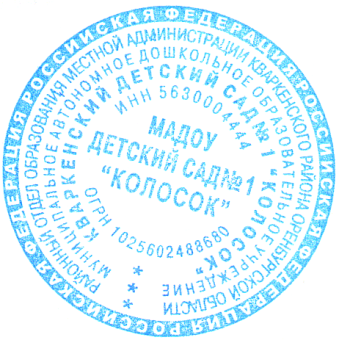                       Зав  	С.П.Завершинская
                Приказ № от   12.01.2021Индивидуальный  номер заявления______МАДОУ Кваркенский детский сад №1»Колосок»Индивидуальный  номер заявления______Завершинской Светлане ПавловнеЗавершинской Светлане Павловне__________________________________________Ф.И.О. родителя (законного представителя) полностью,__________________________________________отчество при наличии________________________________________________________наименование и реквизиты документа, удостоверяющего________________________________________________________личность родителя (законного представителя) ребенка______________________________________________________________(серия, номер, кем выдан, дата выдачи)Индивидуальный номер заявления______заведующемуМАДОУ Кваркенский детский сад № 1 «Колосок»Завершинской С.П.__________________________________________Ф.И.О. родителя (законного представителя) полностью,__________________________________________отчество при наличии________________________________________________________наименование и реквизиты документа, удостоверяющего________________________________________________________личность родителя (законного представителя) ребенка______________________________________________________________(серия, номер, кем выдан, дата выдачи)РАСПИСКАв получении документовМАДОУ Кваркенский детский сад №1 «Колосок   в лице,МАДОУ Кваркенский детский сад №1 «Колосок   в лице,___________________________________________________________________________________,___________________________________________________________________________________,(Ф.И.О., должность)Получил отПолучил от,,(Ф.И.О. родителя (законного представителя)следующие документы:следующие документы:__________________________________________(подпись)(Ф.И.О. ответственного за получение документов)________________________________________________________________________________(подпись)(Ф.И.О. заявителя о получении расписки)М.П.М.П.№ ппФИОУставЛицензия на осуществление образовательной деятельности;Лицензия на осуществление медицинской деятельностиПрава и обязанности воспитанниковЛокальные акты, регламентирующиеОбразовательные отношенияПрограмма развитияДОУОбразовательная программаДата, подпись родителя№Дата регистрации заявленияФИО родителя (законного представителя)ФИО ребенкаДата рождения ребенкаПринятые документыПринятые документыПринятые документыПринятые документыПринятые документыПринятые документыПринятые документыПринятые документыДокументы для иностранных гражданДокументы для иностранных гражданДокументы для иностранных гражданДокументы сдал, расписку получил(а)Документы принял№Дата регистрации заявленияФИО родителя (законного представителя)ФИО ребенкаДата рождения ребенкаДокумент, удостоверяющий  личность родителя (законного представителя)Свидетельство о рожденииребенка или  документ, подтверждающий родство заявителя (или законность представления прав ребенка)Свидетельство о регистрации ребенка по месту жительства или по месту пребывания на закрепленной территории или документ, содержащий сведения о регистрации ребенка по месту жительства или по месту пребывания.Документт подтверждающий установление опеки(при необходимости)Документт подтверждающий установление опеки(при необходимости)Документ  ПМПК( при необходимости)Документ ,подтверждающий потребность в обучени в группе оздоровительной направленности(при необходимости)Медицинское заключение для вновь поступающихдетейДокументы для иностранных гражданДокументы для иностранных гражданДокументы для иностранных гражданДокументы сдал, расписку получил(а)Документы принял№Дата регистрации заявленияФИО родителя (законного представителя)ФИО ребенкаДата рождения ребенкаДокумент, удостоверяющий  личность родителя (законного представителя)Свидетельство о рожденииребенка или  документ, подтверждающий родство заявителя (или законность представления прав ребенка)Свидетельство о регистрации ребенка по месту жительства или по месту пребывания на закрепленной территории или документ, содержащий сведения о регистрации ребенка по месту жительства или по месту пребывания.Документт подтверждающий установление опеки(при необходимости)Документт подтверждающий установление опеки(при необходимости)Документ  ПМПК( при необходимости)Документ ,подтверждающий потребность в обучени в группе оздоровительной направленности(при необходимости)Медицинское заключение для вновь поступающихдетейДокумент, подтверждающий родство заявителя (или законность представления прав ребенка)Документ, подтверждающий право заявителя на пребывании в Российской ФедерацииДокумент, подтверждающий право заявителя на пребывании в Российской ФедерацииДокументы сдал, расписку получил(а)Документы принял